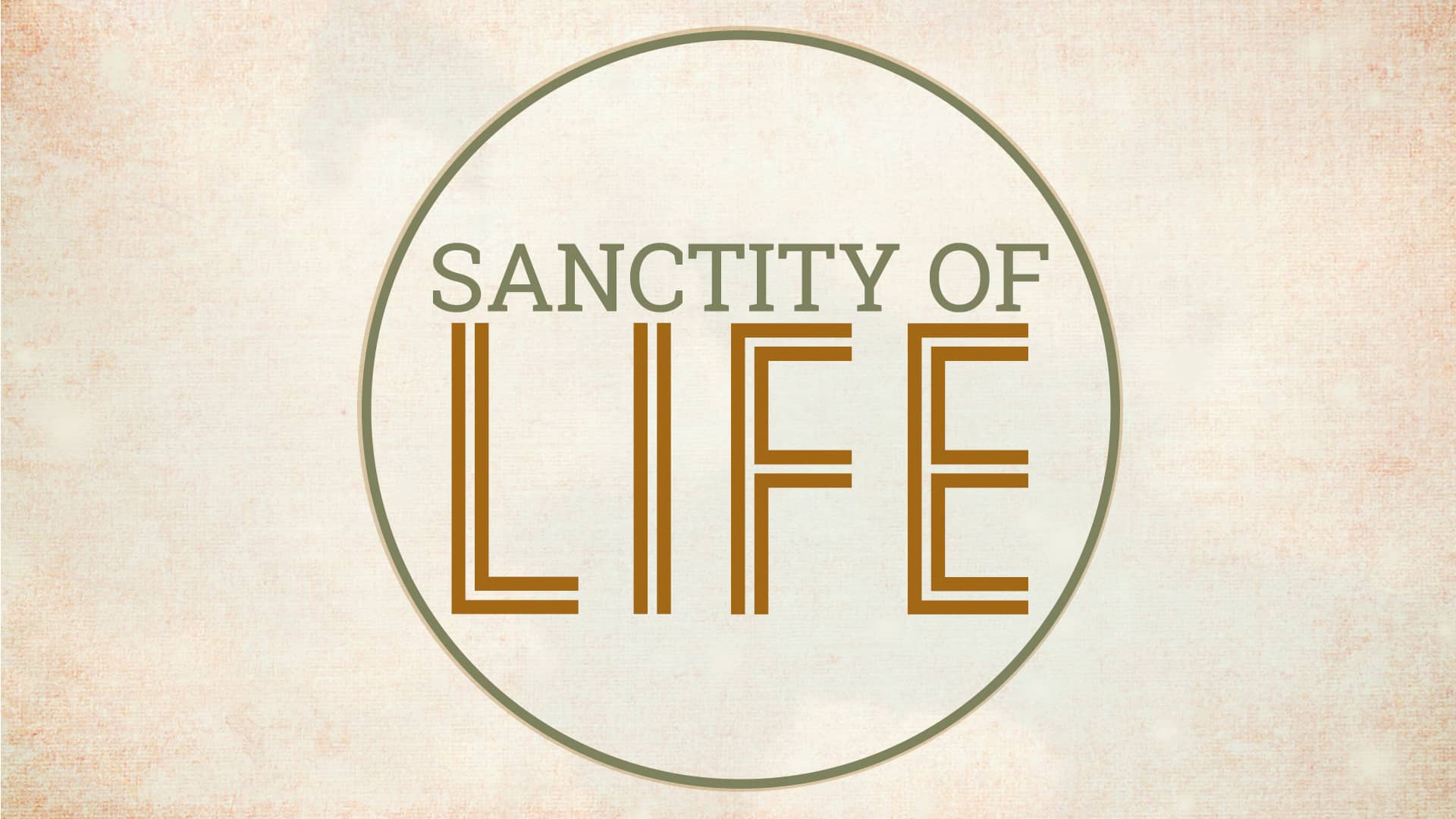 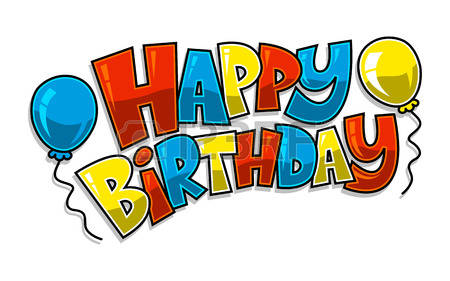 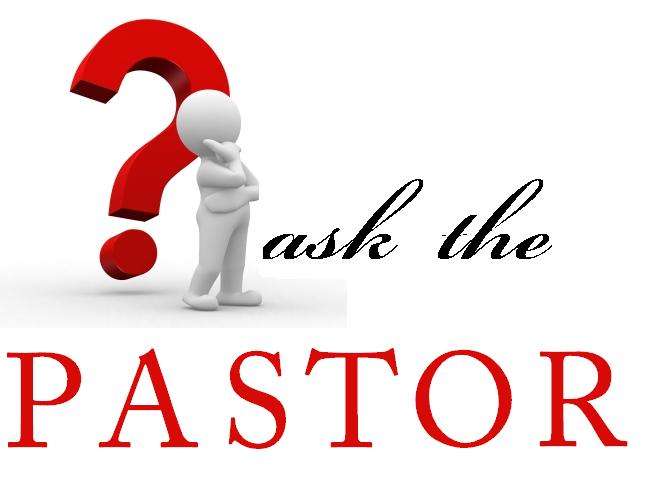 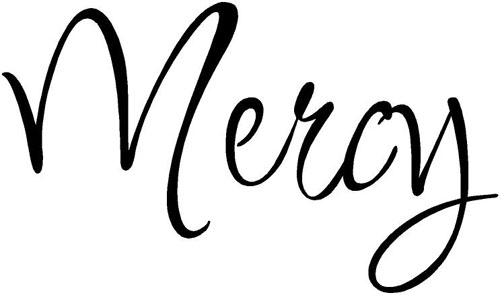 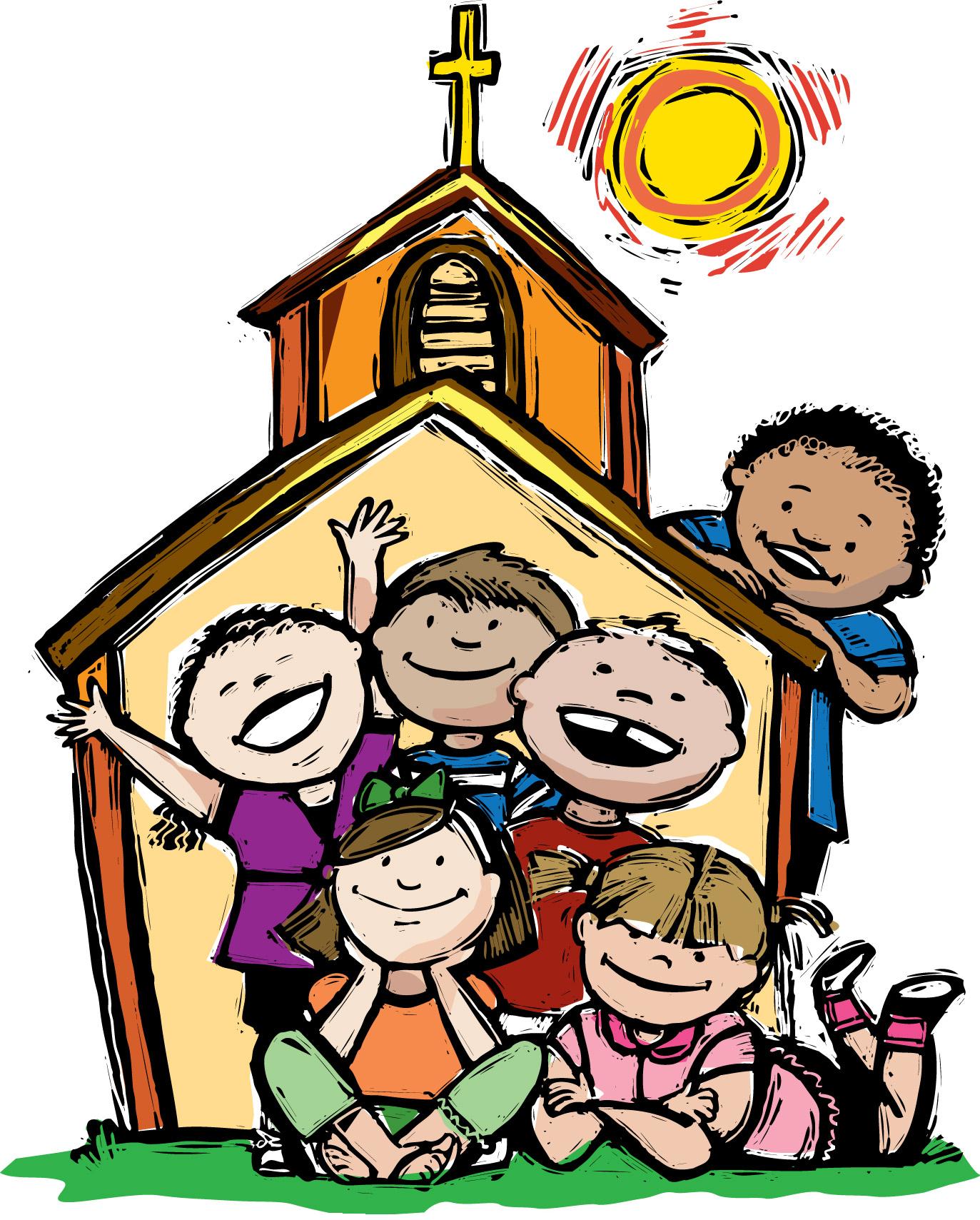 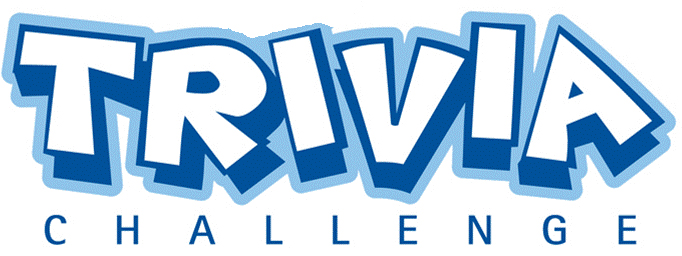 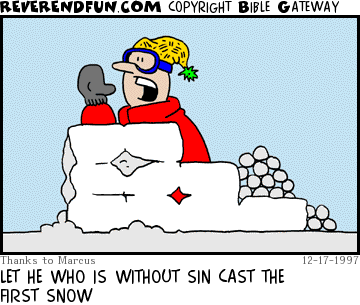 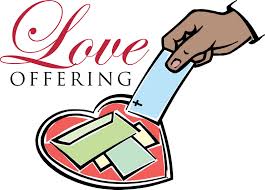 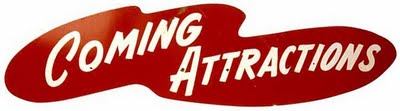 January  2018January  2018January  2018January  2018January  2018SunMonTueWedThuFriSat1 2 3 4 5 6 Men’s Bible Study (Sherwood Oaks) 7:30 amDeacons Meeting 9 am.Trustees Meeting 9:30 amCouncil Meeting 10 am.7 Baptism of our LordWorship 9 amSunday School 10:15 am8 9 Ladies Bible Study 9:30 amBethlehem Women’s Fellowship 5:30 pm10 11 12 BLC Mom Squad 9:45-11:15 am13 Men’s Bible Study (kitchen): 7:30 amGospel of Mark14 Second Sunday after EpiphanyWorship 9 amSunday School 10:15 am15 16 Ladies Bible Study 9:30 am17 Jr. Confirmation 4:30 pmSr. Confirmation5:30 pm18 19 20 Men’s Bible Study (kitchen): 7:30 amGospel of Mark21 Third Sunday after EpiphanyWorship 9 amSunday School 10:15 am22 23 Ladies Bible Study 9:30 am24 Jr. Confirmation 4:30 pmSr. Confirmation5:30 pm25 26 BLC Mom Squad 9:45-11:15 am27 Men’s Bible Study (kitchen): 7:30 amGospel of Mark28 Fourth Sunday after EpiphanyWorship 9 amAnnual Congregational Meeting 10:30 am29 30 Ladies Bible Study 9:30 am31 Jr. Confirmation 4:30 pmSr. Confirmation5:30 pmNote: Please pick up a copy of the Annual Report at Church on January 21st.  Plan on attending the meeting the following Sunday, the 28th, at 10:30 am.Note: Please pick up a copy of the Annual Report at Church on January 21st.  Plan on attending the meeting the following Sunday, the 28th, at 10:30 am.Note: Please pick up a copy of the Annual Report at Church on January 21st.  Plan on attending the meeting the following Sunday, the 28th, at 10:30 am.